Name _______________________			MONDAYPart I:  Draw a line to match the correct standard form to the correct word form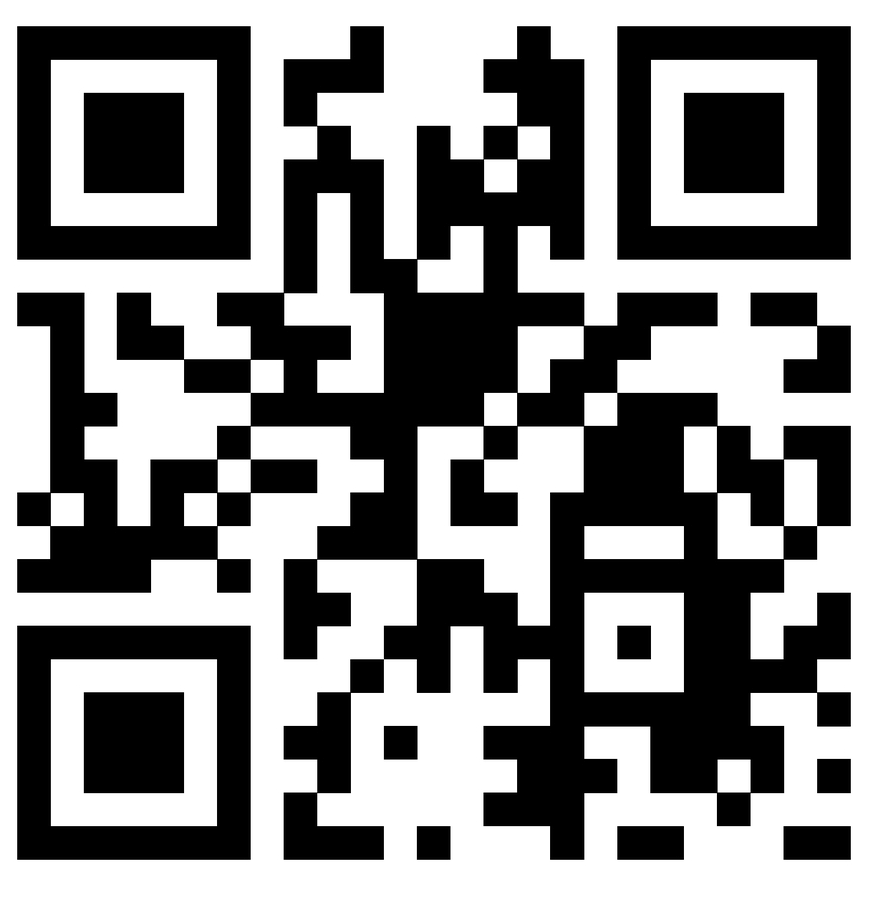 1)  .42				thirteen and five tenths2) 1.67			thirty-eight and two hundredths3) 7.5				thirteen and five hundredths4) 38.02			forty-two hundredths5) 597.1			seventy-five hundredths6) .75				six and seven tenths7) 13.5	five hundred ninety-seven and one tenth8) 16.28			seven and five tenths9) 6.7				one and sixty-seven hundredths10) 13.05 			sixteen and twenty-eight hundredthsPart II:  Fill in the chart below. Rounding Decimals HWTUESDAY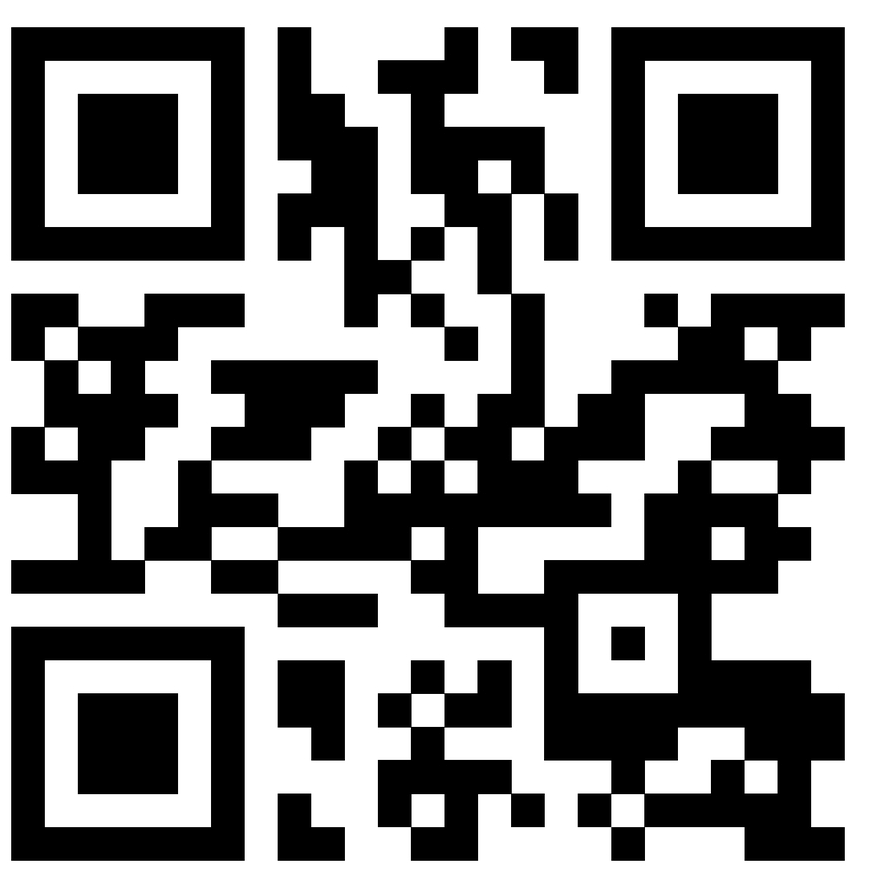 Part I:  Fill in the chart below   Part II:  Draw a place value chart and label the following: hundredths, ones, hundreds, tens, tenths, thousandths.www.forrestmath.weebly.comWEDNESDAYPart I:  Round the following decimals to the specified place value. Round each of the following decimals to the nearest tenth. 1.  2.36 ___________ 		    2.  45.19 ____________		    3.  5.321 ___________Round each of the following to the nearest whole number. 1.  23.14 __________		    2.  3.962 ____________		    3.  68.49 ___________REVIEWPart IV:  Fill in the blank using >, < or = to make a true statement. 1.  5,607,812 ______ 5,760,821	2.  901,234 ______ 9,012,3403.  9 x 8 _______ 8 x 84.  8,901,345 ______ 8,901,5345.  25 x 3 _______ 8 x 7www.forrestmath.weebly.comTHURSDAYPart II:  Fill in the chart below by rounding each number to the place values specified. 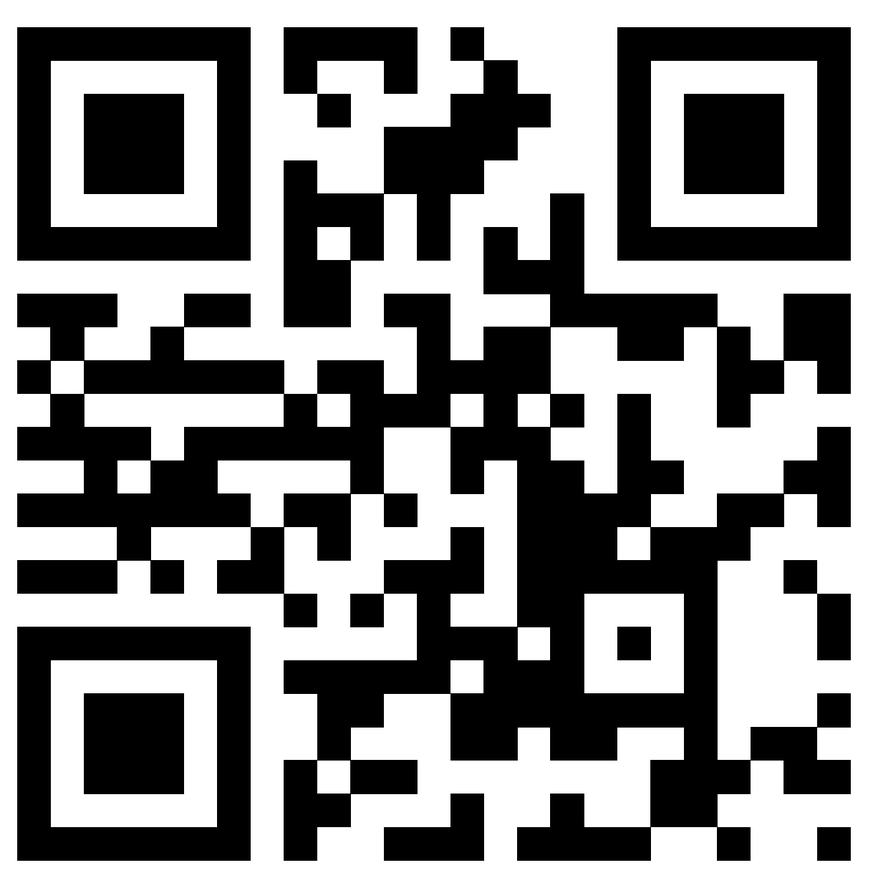 Part II - Preview: Solve the following. 1)  45.19			2)  3.96			3) 23.14  +  3.36			-     .842			+   3.962Part II:  Write the decimal for each of the models.  1.  tY          	 2.  F        3.  rO              4.    yRProblemEstimated AnswerActual Answer403,578 – 93,7641424 ~   478 x 53NumberPlace ValueValueRounded to Number underlinedEx.:  45.903Tenths0.945.9783.50137.316.93469.4360.513NumberTenthHundredthWhole Number43.89167.190324.8037.491